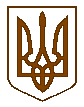 Баришівська  селищна  радаБаришівського  районуКиївської  областіVII скликання                                                        Р І Ш Е Н Н Я  20.03.2020                                                                                               №проектПро внесення змін до договору тимчасового використання              земельної ділянки для ведення товарного сільськогосподарського    			      виробництва  СТОВ імені Леся Сердюка 	На підставі ст. 12 Земельного  кодексу України, ст.26 Закону України „Про місцеве самоврядування в Україні”, відповідно до Тимчасового порядку використання земель сільськогосподарського призначення, затвердженого рішенням селищної ради від 17.04.2019 №222-09-07,  розглянувши   клопотання  генерального директора СТОВ імені Леся Сердюка А.В.Короткова (с.Бзів, вул.Харківське шосе,58 ) про внесення  змін до тимчасового договору оренди земельної ділянки  від  01.07.2019 б/н,  в зв’язку з зменшенням площі земельної ділянки, враховуючи пропозиції комісії з питань  регулювання  земельних відносин, природокористування, планування території, охорони пам’яток, історичного та навколишнього середовища,  селищна рада вирішила:        1.Внести наступні зміни до тимчасового договору оренди земельної ділянки від 01.07.2019 б/н, укладеного між Баришівською селищною радою та СТОВ імені Леся Сердюка, в зв’язку з зменшенням площі земельної ділянки з 72,21га на 66,82га для ведення товарного сільськогосподарського виробництва , а саме:        2.Викласти п.2 розділу 2 «Об’єкт оренди» в такій редакції:« В тимчасове використання передається земельна ділянка загальною площею 66,82га-з них (44,69га-рілля; 13,12га-сіножаті; 0,01га-пасовища) для ведення товарного сільськогосподарського виробництва (під невитребуваними паями)».       3.Викласти п.7 розділу 4 «Плата за тимчасове використання земельної ділянки»» в такій редакції:   «Плата  за  тимчасове  використання  вноситься  Стороною  2 виключно у грошовій формі у розмірі 10 %   від нормативно грошової оцінки одиниці площі земельної ділянки по базовому господарству на території Баришівського району відповідно до площі займаної ділянки, що становить 1772801,42грн.  (вартість 1га ріллі по Київській області  становить 26531,0 грн. станом на 01.01.2020).   Плата за користування земельною ділянкою становить  177280-14грн.(сто сімдесят сім тисяч двісті вісімдесят грн.14 коп.) у рік.    Орендна плата сплачується рівними частинами щомісяця до 10 числа  місяця наступного за звітним періодом в місцевий бюджет Баришівської  селищної ради в сумі 14773-34грн.»        4.Всі інші пункти договору залишити без змін.        5.Дане рішення вступає в дію з дня його прийняття.6. Контроль за виконанням цього рішення покласти на постійну комісіюз питань  регулювання  земельних відносин, природокористування, планування території, охорони пам’яток, історичного та навколишнього середовища.        7.Оприлюднити дане рішення на офіційному веб-сайті Баришівської селищної ради        8.Контроль за виконанням рішення покласти на постійну комісію з питань регулювання земельних відносин, природокористування, планування території, охорони пам’яток, історичного та навколишнього середовища.Селищний голова                                               О.П.Вареніченко